ОТДЕЛ ОБРАЗОВАНИЯ АДМИНИСТРАЦИИ ГОРОДА ЗЕЯАМУРСКАЯ ОБЛАСТЬ(ООА)П Р И К А З08.02.2021									                 № 39-од                                                                   г. ЗеяО формировании состава жюри муниципального конкурса «Учитель года города Зеи – 2021»На основании Положения о муниципальном конкурсе «Учитель года города Зеи – 2021» (приказ от 13.01.2021 № 10-од), решения Оргкомитета (протокол от 04.02.2021 № 01) п р и к а з ы в а ю:Для оценки конкурсных испытаний муниципального конкурса «Учитель года города Зеи – 2021» утвердить жюри в составе 8 человек (Приложение).Руководителям общеобразовательных организаций освободить от основной работы с сохранением заработной платы работников общеобразовательных организаций с 17 февраля по 19 февраля 2021 года в соответствии с Приложением.Контроль исполнения данного приказа оставляю за собой.Начальник отдела                                        О.В.Максимишина	                                                        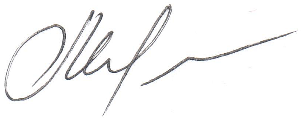 Приложение                                                                                      к приказу ООА г.Зея                                                                                    от 08.02.2021 № 39-одСостав жюри № п/пФИОЗанимаемая должность, место работыМаксимишина Ольга Валерьевнаначальник отдела образования администрации города Зеи, председатель жюриГокова Валентина Яковлевназаместитель начальника отдела образования администрации города ЗеиЛысенко Светлана Николаевнаглавный специалист отдела образования, секретарьПостных Лилия ВикторовнаЗаместитель директора МОАУ СОШ № 1 Масленникова Елена Геннадьевназаместитель директора МОБУ ЦО (без права оценивания своего Конкурсанта)Скибина Татьяна Николаевназаместитель директора МОАУ Лицей (без права оценивания своего Конкурсанта) Кузнецова Наталья Леонидовназаместитель директора МОАУ СОШ № 4 (без права оценивания своего Конкурсанта)Доронина Галина Николаевназаместитель директора МОАУ СОШ № 5 (без права оценивания своего Конкурсанта)